  Na temelju članka 8. Uredbe o kriterijima, mjerilima i postupcima financiranja i ugovaranja programa i projekata od interesa za opće dobro koje provode udruge („Narodne novine“, broj 26/15) i članka 12. Pravilnika o sufinanciranju programa, projekata i javnih potreba sredstvima proračuna Općine Punat, („Službene novine Primorsko-goranske županije“ broj 1/16) pročelnica donosiIZMJENA GODIŠNJEG PLANAraspisivanja javnog natječaja za financiranje programa iprojekata od općeg interesa za Općinu PunatI.	U Godišnjem planu raspisivanja javnog natječaja za financiranje programa i projekata od općeg interesa za Općinu Punat (u daljnjem tekstu: Godišnji plan), KLASA:007-01/17-01/1, URBROJ: 2142-02-03/9-17-1 od 2. siječnja 2017. godine, mijenja se Tablični prikaz programa koji se nalazi u privitku ovog Godišnjeg plana i čini njegov sastavni dio.II.	Ovaj Godišnji plan stupa na snagu danom donošenja, a objaviti će se na službenoj internet stranici Općine Punat i stranicama Ureda za udruge Vlade RH.PROČELNICANataša Kleković, dipl.iur., v.r.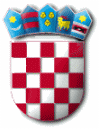 R E P U B L I K A   H R V A T S K APRIMORSKO – GORANSKA ŽUPANIJAOPĆINA PUNATJEDINSTVENI UPRAVNI ODJELKLASA: 007-01/17-01/1URBROJ: 2142-02-03/1-17-20Punat, 29. ožujka 2017. godine